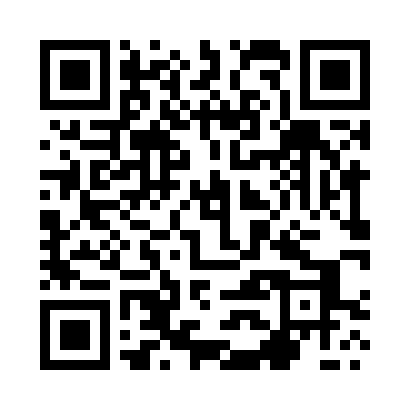 Prayer times for Gwiazdowo, PolandWed 1 May 2024 - Fri 31 May 2024High Latitude Method: Angle Based RulePrayer Calculation Method: Muslim World LeagueAsar Calculation Method: HanafiPrayer times provided by https://www.salahtimes.comDateDayFajrSunriseDhuhrAsrMaghribIsha1Wed2:365:1512:506:008:2710:562Thu2:355:1312:506:028:2810:573Fri2:345:1012:506:038:3010:584Sat2:345:0812:506:048:3210:585Sun2:335:0612:506:058:3410:596Mon2:325:0412:506:068:3611:007Tue2:315:0312:506:078:3811:018Wed2:305:0112:496:088:3911:019Thu2:294:5912:496:098:4111:0210Fri2:294:5712:496:108:4311:0311Sat2:284:5512:496:118:4511:0412Sun2:274:5312:496:128:4611:0413Mon2:264:5112:496:138:4811:0514Tue2:264:5012:496:148:5011:0615Wed2:254:4812:496:158:5211:0716Thu2:244:4612:496:168:5311:0717Fri2:244:4512:496:178:5511:0818Sat2:234:4312:496:188:5711:0919Sun2:234:4212:506:198:5811:1020Mon2:224:4012:506:209:0011:1021Tue2:214:3912:506:219:0111:1122Wed2:214:3712:506:229:0311:1223Thu2:204:3612:506:239:0511:1224Fri2:204:3412:506:249:0611:1325Sat2:194:3312:506:259:0811:1426Sun2:194:3212:506:259:0911:1427Mon2:194:3112:506:269:1011:1528Tue2:184:3012:506:279:1211:1629Wed2:184:2912:516:289:1311:1630Thu2:184:2712:516:299:1411:1731Fri2:174:2612:516:299:1611:18